WEBSITE TEMPLATEChanges highlighted in red1. RESEARCH THEME/s; PRP; GI: Nanomedicine & Biotherapeutics: Proteases in Disease.Centre for Advanced Technologies for Healthcare2. PI DETAILS (Name, Pure Link, Twitter Handle & Photo) Name: Professor S. Lorraine MartinWebpage: https://pure.qub.ac.uk/en/persons/lorraine-martinEmail: l.martin@qub.ac.ukTwitter: @Prof_SLMartinlinkedin: www.linkedin.com/in/prof-slorrainemartin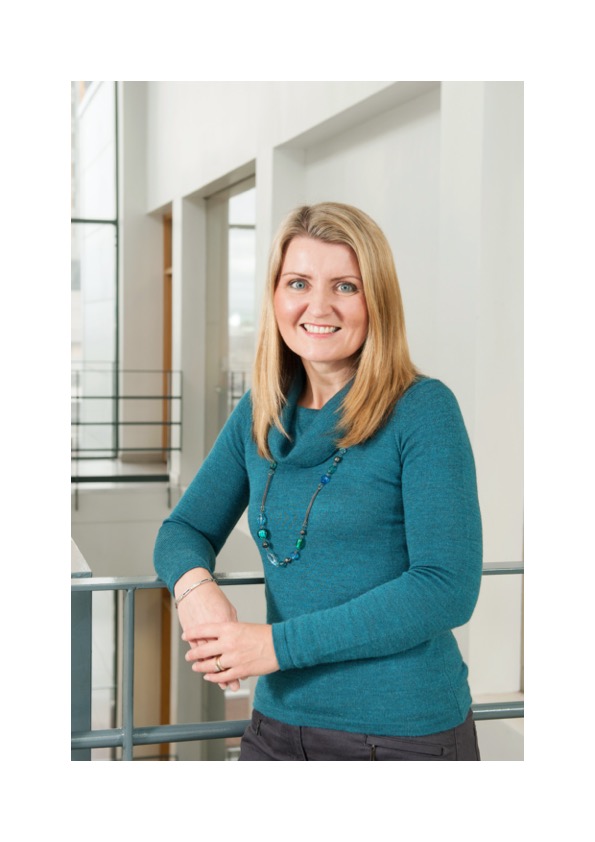 3. Research focus (80 words max)The focus of the Martin group is to understand the diverse roles that active proteases play in the progression of chronic airways diseases, such as cystic fibrosis (CF) and chronic obstructive pulmonary disease (COPD), to include the characterisation of novel cellular proteins and pathways. A central theme is the development of therapeutic strategies to combat airways dehydration, a key factor contributing to disease progression, as well as the characterisation of novel biomarkers to aid earlier diagnosis and disease management.4. Research opportunities (40 words max) (NO CHANGES)

Open to PhD applications in the field of:Chronic airways diseases, to include cystic fibrosis, COPD, bronchiectasis & asthma, with a particular emphasis on:Proteases as potential biomarkers and therapeutics targets;Ion channel modulation, airways hydration & mucociliary clearance;Infection and inflammation.5. Research students  (updated)Name: Xuan Ouyang
PhD title: Targeting allergen-associated proteases and airways remodeling in allergic asthma.
Years of Study: 2019-2023
Country: ChinaName: Bethany MontgomeryPhD title: The inhibition of furin as a strategy for the treatment of cystic fibrosis airways disease.Years of Study: 2021-2024
Country: Northern IrelandName: Amy HendrenPhD title: Targeting  deubiquitinases for the treatment of airway diseases.Years of Study: 2021-2024
Country: Northern Ireland
6. Alumni  - where are they now? (3 Max) (Updated)Name: Suhad Bani MelhimPhD title: An investigation of the cellular effect of multi-drug combinations in cystic fibrosis
Years of Study: 2018-2022
Country: JordanCurrent position: Assistant Professor, Biochemistry/Biological Chemistry, Department of Clinical Pharmacy and Pharmacy Practice, Faculty of Pharmaceutical Sciences, Hashemite University, Jordan.	Name: Dr Lisa DouglasPhD title: Putting a CAP on ENaC: A mechanism to rehydrate the airways and restore mucociliary function in cystic fibrosisYears of Study: 2015-2018
Country: Northern Ireland
Current position: Post-doctoral Research Fellow, School of Pharmacy, QUBName: Dr Timothy Ferguson
PhD title: The design, synthesis and evaluation of novel inhibitors and activity-based probes targeting serine proteases in cystic fibrosis
Years of Study: 2012-2015
Country: Northern Ireland
7. Public Outreach/ other achievements (media links; DNA innovation links etc; other press) (NO CHANGES)Vice-Chancellor’s Research Culture Prize (2020)Vice-Chancellor’s announcementBREATH Research Culture video (below)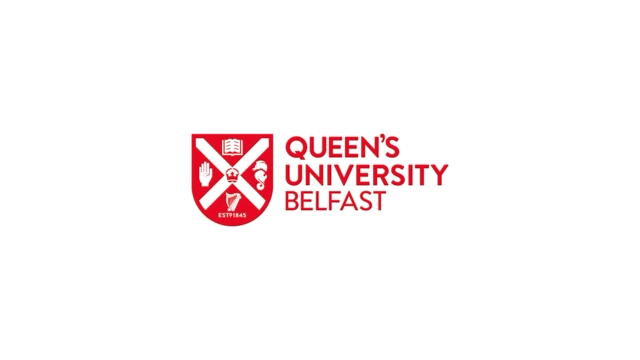 Asthma/COPD Project of the Year, NI Healthcare Award, 2019Vice-Chancellor’s Research Impact Prize (2016)Award of €7.7M EU funding for fight against lung disease (BREATH)New Discovery in Combatting Cystic FibrosisFounding CEO of ProAxsis LtdWinner of NISP Connect 25K Award8. Key words (NO CHANGES)Cystic fibrosis, COPD, proteases, ENaC, ion channels, infection, inflammation.